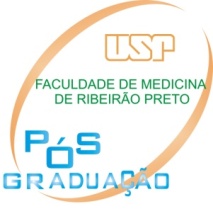 Universidade de São PauloFaculdade de Medicina de Ribeirão PretoServiço de Pós-GraduaçãoSeção de Apoio aos Pós-GraduandosRELATÓRIO SEMESTRAL1º SEMESTRE DE 2015ALUNONUSP  - (Nome)NUSP  - (Nome)NUSP  - (Nome)NUSP  - (Nome)NUSP  - (Nome)NUSP  - (Nome)NUSP  - (Nome)NUSP  - (Nome)NUSP  - (Nome)NUSP  - (Nome)Área de ConcentraçãoSubárea: OrientadorAssessorData de matrícula: Data de matrícula: Data de matrícula: Data estimada da Defesa: (Data limite do depósito)Data estimada da Defesa: (Data limite do depósito)Data estimada da Defesa: (Data limite do depósito)Data estimada da Defesa: (Data limite do depósito)Data estimada da Defesa: (Data limite do depósito)Data estimada da Defesa: (Data limite do depósito)Data estimada da Defesa: (Data limite do depósito)Data estimada da Defesa: (Data limite do depósito)Data máxima para inscrição para o exame de qualificação (1 ano da data de matrícula): Data máxima para inscrição para o exame de qualificação (1 ano da data de matrícula): Data máxima para inscrição para o exame de qualificação (1 ano da data de matrícula): Data máxima para inscrição para o exame de qualificação (1 ano da data de matrícula): Data máxima para inscrição para o exame de qualificação (1 ano da data de matrícula): Data máxima para inscrição para o exame de qualificação (1 ano da data de matrícula): Data máxima para inscrição para o exame de qualificação (1 ano da data de matrícula): Data máxima para inscrição para o exame de qualificação (1 ano da data de matrícula): Exame de qualificação realizado em:Exame de qualificação realizado em:Exame de qualificação realizado em:Exame de qualificação realizado em:Resultado:Resultado:Resultado:ATIVIDADES ACADÊMICASATIVIDADES ACADÊMICASATIVIDADES ACADÊMICASATIVIDADES ACADÊMICASATIVIDADES ACADÊMICASATIVIDADES ACADÊMICASATIVIDADES ACADÊMICASATIVIDADES ACADÊMICASATIVIDADES ACADÊMICASATIVIDADES ACADÊMICASATIVIDADES ACADÊMICASDisciplinas cursadas no semestreDisciplinas cursadas no semestreDisciplinas cursadas no semestreDisciplinas cursadas no semestreDisciplinas cursadas no semestreDisciplinas cursadas no semestreDisciplinas cursadas no semestreDisciplinas cursadas no semestreFrequênciaFrequênciaNota finalEtapas cumpridas do projeto de pesquisaEtapas cumpridas do projeto de pesquisarevisão bibliográfica, elaboração do projeto,submissão ao CEP, elaboração do banco de dadosrevisão bibliográfica, elaboração do projeto,submissão ao CEP, elaboração do banco de dadosrevisão bibliográfica, elaboração do projeto,submissão ao CEP, elaboração do banco de dadosrevisão bibliográfica, elaboração do projeto,submissão ao CEP, elaboração do banco de dadosrevisão bibliográfica, elaboração do projeto,submissão ao CEP, elaboração do banco de dadoscoleta dos dados, análise dos dados,redação da dissertação;finalização da dissertaçãocoleta dos dados, análise dos dados,redação da dissertação;finalização da dissertaçãocoleta dos dados, análise dos dados,redação da dissertação;finalização da dissertaçãocoleta dos dados, análise dos dados,redação da dissertação;finalização da dissertaçãoObservações:Observações:Observações:Observações:Observações:Observações:Observações:Observações:Observações:Observações:Observações:Data e assinatura do alunoData e assinatura do alunoData e assinatura do alunoData e assinatura do alunoData e assinatura do alunoData e assinatura do orientadorData e assinatura do orientadorData e assinatura do orientadorData e assinatura do orientadorData e assinatura do orientadorData e assinatura do orientadorParecer da comissão:Parecer da comissão:Parecer da comissão:Parecer da comissão:Parecer da comissão:Parecer da comissão:Parecer da comissão:Parecer da comissão:Parecer da comissão:Parecer da comissão:Parecer da comissão: